Piranha Press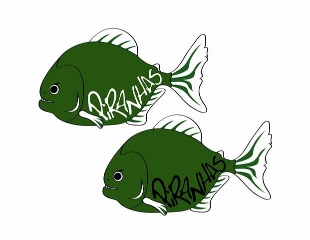 January 2012 EditionParent MeetingHappy New Year!!  I hope that everyone had a safe and relaxing holiday season.  We are approaching the stretch mark of our season and are in a great position for another successful championship run!!  3 championship meets, hosting our inaugural Pentathlon meet, and the culminating banquet are all exciting things that we have coming down the horizon.  You will find important information regarding all of these in this month’s newsletter; however it seems like a good time to have a parent meeting so that we can be sure everyone is on board, informed, and ready to pitch in!!  We will have a parent meeting at the pool on Weds. February 1st from 6-8 PM for all groups where we will discuss the aforementioned topics as well as finalize all job responsibilities for the Piranha Pentathlon.  Practice ChangesHere are the remaining practice changes for the month of January:Mini Piranhas: Weds. January 25th 6:30-7:30 PMAge Group I: Tues. January 31st 6:30-7:30 PMAge Group II: Weds. January 25th 6:30-8:00 PMJunior: Jan. 25th and 31st 6:30-8:30 PMSenior: Jan. 25th and 31st 6:30-8:30 PMAttleboro Travel MeetBelow is the information regarding our travel meet in Attleboro for the Senior team:Saturday: All Swimmers need to be dressed and on-deck no later than 7:00 AM***Anyone swimming the 1000 must provide their own timers***We will be going out to dinner as a team at a place TBD on Saturday AMSunday: All Swimmers need to be dressed and on-deck no later than 7:00 AMPool Address:Attleboro High School100 Rathbun Willard DriveAttleboro, MA 02703GOOD LUCK TO ALL PIRANHAS SWIMMERS!!!Piranhas PentathlonWe will once again be hosting a meet on Sunday February 12th @ the Shen Aquatic Center.  This meet is unique in that it will be a swimming pentathlon, where swimmers will compete in all 5 events and their cumulative times will be added and scored.  This helps to reinforce one of the main Piranha Philosophies, which is that we want to develop all around swimmers who excel in all events and distances.  Work Responsibilities: All Work Responsibilities will be up for signing at the parents meeting on February 1st.  Anyone who does not sign up for a job will be assigned one.  Hosting meets and raising money for the club help offset the expenses of operating a club and most importantly keep costs down.  It is expected that we will have 100% participation from all families in order to operate a smooth meet and to showcase the strength and unity of our club as a whole.  All of your time, energy, and efforts are appreciated in event.Sponsorship Opportunities: In addition, we are hoping that your business or someone that you know might be interested in purchasing ad space for our meet.  Here are the criteria:$100 Full page ad$50 ½ page ad$25 ¼ page ad$10 Good luck line(A good luck line can be purchased by families/friends who want to wish their swimmer and or team a good luck message to be included before an event listed in the heat sheet/program)We are also looking for 2 parents who would like to take over this crucial role for this and future piranha’s meets/events, please contact Coach Chuck if you are interested.Championship Meet SeasonAs we get towards the end of the season, we are fast approaching our championship meets!!  One of the big goals we have this year is for 100% participation in all of our championship meets to help represent and continue to improve our club!  It is important to note that everyone must be paid up in meet fees in order to participate.  Anyone who fails to be current in meet fees will not be allowed to participate in championships.  A reminder that you can check your current status/money owed on the website once you are logged in.Region I Championships: This meet is for all Seniors who have hit qualifying times.  Senior Girls will participate in qualified events Friday-MondaySenior Boys will participate on Monday Feb. 20th only to accommodate their High School Sectional Championship WeekendSilver Championships: Anyone who has not reached a qualifying time for Gold Championships in an event in their age group will be allowed to participate in this championship meet the weekend of March 2-4th.  Swimmers MUST have competed in at least 2 USA Swim Meets in order to participate.  Swimmers may qualify for Gold Championships at this meet.  This is the culminating/end-of-season for all swimmers who do not qualify for Gold Championships.  Last season we had fantastic participation and finished 3rd, we are hoping for another stellar effort this year!! Gold Championships: A list of qualifiers for this meet is listed on the back.  Swimmers must hit qualifying times in order to participate in this event the weekend of March 16th-18th.  Swimmers who make it in distance events (12 and under 500; 13 and over 1650) will swim on Sunday March 11th as well.  Last year we finished 6th and are well on our way to improving our finish, we already have the highest number of participants we have ever had!!End of Season BanquetWe will once again be hosting our end of season banquet on Weds. March 21st.  We need ONE VOLUNTEER FROM EACH GROUP to help coordinate this event.  Please contact Coach Chuck directly if you are able to help.  David GardinerCongratulations to Piranhas Swimmer David Gardiner on being named WNYT/Dunkin Donuts Athlete of the Week!!  A link to the video is available on our website.The following swimmers have qualified for the following meets as of January 23rd:Region I ChampionshipsLeanne Archer (50 Free, 200 Free, 500 Free, 1650 Free, 200 Breast, 400 IM)Christy Brown (50 Free, 100 Free, 100 Back)Caitlyn Gardiner (100 Breast) Bridget Geary (50 Free, 100 Free, 100 Breast, 200 Breast)Tarah Killane (200 Free, 500 Free, 1650 Free, 200 Back, 400 IM)Paris Walkowiak (50 Free, 100 Fly)Peter Beidl (100 Back)Mike Conley (50 Free, 100 Free, 200 Free, 500 Free, 100 Back, 200 Back, Piotr Czajowski (500 Free)Alex Dreisbach (50 Free,100 Free, David Gardiner (50 Free, 100 Free, 200 Free, 100 Back, 200 Back, 100 Fly, 200 IM, 400 IM)Connor Killane (500 Free, 1650 Free, 400 IM)Gold ChampionshipsFemale8 and underAbby Lorch (50 Free, 100 Free, 50 Back, 50 Breast, 100 IM)Natasha Sheffer (50 Free, 50 Back, 50 Breast, 50 Fly, 100 IM)9-10Heather Burton (50 Back, 50 Fly)Sarah Cooper (50 Back, 50 Breast, 50 Fly, 100 IM)Shauna Killane (50 Free, 500 Free, 50 Back, 100 Back, 50 Breast, 100 Breast, 50 Fly, 100 IM, 200 IM)Liz Roos (50 Breast, 50 Fly)Kaitlyn Watrobski (50 Back, 50 Breast, 100 Breast, 100 IM)Brianna Woods (50 Back)11-12Colleen Quaglia (50 Free, 100 Free, 200 Free, 500 Free, 50 Back, 100 Back, 200 Back, 50 Breast, 100 Breast, 200 Breast, 50 Fly, 100 Fly, 100 IM, 200 IM)Helen Gutelius (50 Breast, 100 Breast)Vicky Silaika (50 Back, 100 Back)13-14Alyssa Gardiner (50 Free, 100 Free, 200 Free, 100 Back, 200 Back, 200 Breast, 100 Fly, 200 Fly, 200 IM, 400 IM)Caitlyn Gardiner (200 Free, 200 Back, 100 Breast, 200 Breast, 200 IM)Kelsey Jesaitis (200 Back)Kristina Keefe (100 Back, 200 Back, 100 Fly)Tarah Killane (50 Free, 100 Free, 200 Free, 500 Free, 1650 Free, 100 Back, 200 Back, 200 Breast, 100 Fly, 200 Fly, 200 IM, 400 IM)Aurielle Marvin (50 Free, 100 Free, 200 Free, 500 Free, 1650 Free, 100 Back, 100 Breast)Paris Walkowiak (50 Free, 100 Free, 200 Free, 500 Free, 100 Back, 200 Back, 100 Fly, 200 IM)15 and overLeanne Archer (50 Free, 100 Free, 200 Free, 500 Free, 1650 Free, 200 Breast, 100 Fly, 200 fly, 200 IM, 400 IM)Marija Bebic (50 Free, 100 Breast, 200 Breast)Christy Brown (50 Free, 100 Free, 200 Free, 100 Back, 200 Back, 200 Breast, 100 Fly, 200 Fly, 200 IM, 400 IM)Elizabeth Cusack (100 Back, 200 Back)Elizabeth Eisnor (50 Free, 100 Fly)Angela Ferlo (50 Free, 100 Free, 100 Back, 200 Back, 100 Fly, 200 Fly)Bridget Geary (50 Free, 100 Free, 200 Free, 200 Back, 100 Breast, 200 Breast)Gabby Marchetti (50 Free, 200 Free, 500 Free, 100 Back, 200 Back, 100 Breast, 200 Breast, 100 Fly, 200 Fly, 200 IM, 400 IM)Annie Ouyang (100 Back, 200 Back, 100 Breast, 200 Breast, 100 Fly, 200 IM)Male 8 and under9-10Evan LaFleche (50 Free, 100 Free)Ben Tandlmayer (50 Free, 50 Back, 100 Free)11-1213-14Petar Bebic (50 Free, 100 Free, 200 Free, 500 Free, 100 Back, 200 Back, 100 Breast, 200 Breast, 100 Fly, 200 IM, 400 IM)Eric Burdge (50 Free, 100 Free, 200 Free, 500 Free, 1650 Free, 100 Back, 200 Back, 200 Breast, 100 Fly, 200 Fly, 200 IM)Piotr Czajowski (50 Free, 100 Free, 200 Free, 500 Free, 1650 Free, 100 Back, 200 Back, 200 Breast, 100 Fly, 200 IM, 400 IM)Andy Ouyang (50 Free, 200 Back)George Stack (50 Free, 100 Free, 200 Free,  500 Free, 100 Back, 200 Back, 400 IM)Ian Tozier (100 Free, 200 Free)15-18Peter Beidl (50 Free, 100 Free, 200 Free, 100 Back, 200 Back, 100 Breast, 200 Breast)Mike Conley (50 Free, 100 Free, 200 Free, 500 Free, 100 Back, 200 Back, 100 Fly, 200 IM, 400 IM)Alex Dreisbach (50 Free, 100 Free, 200 Free, 200 Back, 200 Breast, 100 Fly, 200 Fly, 200 IM)David Gardiner (50 Free, 100 Free, 200 Free, 100 Back, 200 Back, 200 Breast, 100 Fly, 200 Fly, 200 IM, 400 IM)Christian Gizara (50 Free, 200 Free, 100 Back, 200 Back, 100 Breast, 200 Breast, 100 Fly, 200 IM, 400 IM)Stefan Grzyboski (50 Free, 100 Free, 200 Breast, 100 Fly)Connor Killane (50 Free, 100 Free, 200 Free, 500 Free, 1650 Free, 200 Back, 100 Breast, 200 Breast, 100 Fly, 200 Fly, 200 IM, 400 IM)Tim Monaghan (100 Back, 200 Back, 200 Breast, 100 Fly, 200 Fly, 200 IM)Jake Penman (100 Fly, 200 Fly)Dylan Yates (100 Breast, 200 Breast, 100 Fly, 200 IM, 400 IM)Speedo SectionalsLeanne Archer (200 Free)Alex Dreisbach (50 Free)David Gardiner (100 Back)